( continuando a coleta de dados para o novo livrinho: “A Fuga da Abominação da Devastação ...” / em breve - iniciado em 2018 - O Fim do Mal 10 )( em breve - Atualização do dia de Pentecoste de 2019, ainda em edição. Ou se preferir: Um ano de atraso, e ainda não está pronto. )* veja em breve * ( c09_, c10_, c11_, c12_, c13_, c14_, c15_, c16_, c17_, c18_, ...  ) * veja em breve *página em construção 19 ( c19_ está no final da página ) página em construção 19“Após a santa missa de manhã, e ciclo litúrgico da Igreja católica, nada mais de tão maravilhoso acontece, não fosse santa missa ao anoitecer. Mas, creio que, felicidade verdadeira e alegria completa ficam por conta do Senhor Deus Todo Poderoso, o Senhor dos Exércitos que fez o céu e terra, o Senhor Onipotente, Criador do universo, o Deus todo poderoso, Senhor de todas as coisas, porque Ele transforma nossas vidas sem que mereçamos, sem que façamos quase nada.”  E, na televisão, após a santa missa do Papa Francisco as 02:00 horas da manhã, nada mais de tão maravilhoso acontece, não fosse o silêncio de alguns minutos da exposição do Santíssimo ao final da missa.( Ler ) página em construção 20 ( imprimir )( Atualização em 20/05/2020 )[Ap 16,13-16] O HAR-MAGEDON - O LUGAR ONDE PERECEM OS REIS [Apocalipse]( [Ab 11-14] O motivo da sentença [Ap 16,13-16] 14 aos reis de toda a terra reunidos no 16 Har-Magedon, [ diz a versículos: ] agarrados à bíblia e agarrados à Besta [Ap 13,11-18] 13 “““à vista dos homens”””, [Ap 16,13-16] 14 para a guerra no grande dia do Deus todo poderoso. )c20_OMotivoDaSentencaAosReisDeTodaATerraReunidosNoHar-Magedon[Abdias 02-14] O MOTIVO DA SENTENÇA [Ap 19,19] 19 AOS REIS DA TERRA E SEUS EXÉRCITOS [Ap 16,13-16] 14 REUNIDOS NO 16 HAR-MAGEDON  PARA [Ap 02,08-11] 09 “““APENAS”””  [João 10,10]  roubar,  MATAR  E  DESTRUIR  AS  OVELHAS  E  [Daniel 7,23]  devorar ...  e,  depois,  PISAR  E  ESMAGAR  O  MUNDO  INTEIRO , [Ap 13,11-18] 13 “““À VISTA DOS HOMENS”””, ... “““SEMPRE””” NA PRESENÇA DA PRIMEIRA BESTA, [Ap 13,11-18] 13 OPERANDO A “““GRANDE MARAVILHA””” [ diz a versículos: ] DE “COLOCAR A BÍBLIA NA BOCA, CUSPIR NO ESPÍRITO SANTO DE DEUS, E FALAR O NOME DE JESUS”, TUDO AO MESMO TEMPO, ...[Ab 11-14] O MOTIVO DA SENTENÇA 11 Nesse dia, você estava presente: quando os estrangeiros ( a [Ap 17,01] grande Prostituta ) derrotaram o exército de Judá, quando os inimigos ( [Ap 17,03] a Besta ) foram entrando pelas portas e repartiram Jerusalém no sorteio. VOCÊ ESTAVA PRESENTE, COMO UM DELES.( Page in construction 20 )[Apocalipse 22,15] ... OS ASSASSINOS: a cambada de animais nojentos e fedorentos dos [Mt 24, 01-31] 28 cadáveres [Ap 22,15] assassinos da Igreja de (1/7) de Esmirna que ( diz Jesus: ) [Ap 02,08-11] 09 “““são apenas””” uma sinagoga de Satanás [Ap 13,11] da outra Besta que o profeta viu sair da terra, que ( repete Jesus 1x: ) [Ap 02,08-11] 09 “““são apenas””” [Ap 13,11] a segunda Besta do [Ap 12,15] vômito [Ap 12,1-17] 15 do rio de água atrás [Ap 17,01-15] 06 do sangue ... das testemunhas de Jesus, [Ap 13, 11-18] 15 de modo que esta pudesse falar e fazer com que morressem “““todos””” os que não adorassem a imagem da primeira Besta. [Ap 12,16-17] 16 fazendo com que ( repete Jesus 1x: ) “““todos”””, pequenos e grandes, ricos e pobres, livres e escravos, recebam uma marca na mão direita ou na fronte. 17 E “““ninguém””” pode comprar nem vender se não tiver a marca, o nome da Besta ou o número do seu nome, [Ap 13,11-18] 13 operando “““grandes maravilhas””” ... , “““à vista dos homens”””. 14 ... “““sempre””” na presença da primeira Besta, [ diz a versículos: ]  DE  [João 10,10]  ROUBAR  AS  OVELHAS  E  [Daniel 7,23]  DEVORAR  [Is 10,07-25] 07  AS  NAÇÕES” , ( repete Jesus 1x: ) [Ap 13,11-18] 13 “““à vista dos homens”””, ... “““sempre””” na presença da primeira Besta, [ continua a a versículos: ] [Ap 13,11] com dois chifres como o cordeiro ( agarrado à bíblia ) [Ap 13,11] mas falava como o Dragão ( e agarrado à Besta ). ( diz Daniel: ) [Daniel 11,39] Para reforçar suas fortalezas, estabelecerá o povo desse deus estrangeiro. [Dn 11,24] Entre seus “amigos” repartirá os saques, despojos e riquezas. [Daniel 11,21] 21 Sorrateiramente ... ; [Dn 11,39] A esses preferidos seus ele vai enriquecer muito, vai dar-lhes autoridade sobre muita gente e entre eles repartirá terras como recompensa, ( repete Jesus 2x: ) [Ap 13,11-18] 13 “““à vista dos homens”””, ... “““sempre””” na presença da primeira Besta, ( continua a versículos: ) [Ap 13,11-18] 13 operam outra “““grande maravilha””” de “colocar a bíblia na boca, cuspir no Espírito Santo de Deus, e falar o nome de Jesus”, tudo ao mesmo tempo, como abomináveis falsos profetas transmitindo a adoração à Besta ( o deus dinheiro ), como se estivessem transmitindo um vírus ( a Besta ) hereditário [continua Daniel 12,02] 2 da vergonha e infâmia eternas ( diz Deus: ) [final de Isaías 66,23-24] 24 dos cadáveres daqueles que se revoltaram contra mim, porque o verme que os corrói não morre jamais e o fogo que os consome jamais se apaga. Eles serão um horror para o mundo inteiro, ( diz Jesus: ) pois [Mateus 24,28] onde estiver o cadáver, aí se reunirão os urubus, “*[$$] [‘@@’] e *”, ( continua a versículos: ) ( repete Jesus 2x: ) [Ap 02,08-11] 09 “““são apenas””” [Mt 24,28] os cadáveres [Ap 22,15] assassinos da [ Igreja de Esmirna |01\07| Ap 2,08-11 ] [Ap 2,9] a sinagoga do Satanás, na evolução ( [Dn 8,8] O bode progrediu muito ) [Ap 16,13-16] 14 dos reis de toda a terra reunidos no [Ap 16,13-16] Har-Magedon [ e a versículos disse a três padres, para dizer a três bispos, antes da pandemia - site 2019 ]  PARA ( repete Jesus 3x: ) [Ap 02,08-11] 09 “““APENAS”””  [João 10,10]  roubar,  MATAR  E  DESTRUIR  AS  OVELHAS  E  [Daniel 7,23]  devorar ...  e,  depois,  PISAR  E  ESMAGAR  O  MUNDO  INTEIRO , ( repete Jesus 3x: ) [Ap 13,11-18] 13 “““à vista dos homens”””, ... “““sempre””” na presença da primeira Besta, ( diz a versículos: ) “““à vista de padres e bispos também”””, pois ( repete Jesus 4x: ) [Ap 02,08-11] 09 “““são apenas””” [diz Deus] [Gênesis 03,14-15] 14 a descendência da Serpente 15 cheios de ódio da descendência de Maria, [Gn 03,15] ferindo o calcanhar deles. “*[$$] [‘@@’] Mas *”, [continua Deus] [Gn 03,15] estes ( a descendência da Mulher ) vão lhe esmagar a cabeça ( da descendência da Serpente ). [Ap 21,6] Está pronto!  [Ap 19,19] 19 Vi, então, a Besta reunida com os reis da terra e com seus exércitos, para guerrear contra o Cavaleiro e seu exército. “*[$$] [‘@@’] Mas *”, ( 2012 - “O Abominável Falso Profeta” - [Gn 03,14-15] 14 Deus disse ... e [Ap 12,06] Deus fez ... : )  [Ap 19,20] 20  A  BESTA,  PORÉM,  FOI  PEGA  JUNTO  COM  O  FALSO  PROFETA  ( o “[Dn 11,21] miserável [Is 01,09] desgraçado “boca de Dragão”, agarrado à bíblia e agarrado à [Ap 17,01-15] 03 Besta ),  QUE  OPERAVA  MARAVILHAS  ( de “colocar a bíblia na boca, cuspir no Espírito Santo de Deus e falar o nome de Jesus”, tudo ao mesmo tempo )  NA  PRESENÇA  DA  BESTA.  ... [Ap 21,6] Está pronto! - [Ap 19,20] 20 ... Foi assim que ela ( a Besta - o asno ) seduziu todos os que haviam recebido a marca da Besta ( do asno ) e adorado a sua imagem ( a imagem da Besta - do asno ). ... [Ap 21,6] Está pronto!  ... [continuando ... Apocalipse 19,20] 20 ...  TANTO  A  BESTA  COMO  O  FALSO  PROFETA  ( a [Dn 11,21] sucessão do “boca de Dragão” )  FORAM  JOGADOS  VIVOS  NO  LAGO  DE FOGO,  QUE  ARDIA  COM  ENXOFRE.  ... [Ap 21,6] Está pronto! .. Pois ( repete Jesus 5x: ) [Ap 02,08-11] 09 “““são apenas””” ( diz a versículos ) um corpo abominável de demônio veloz e voraz, de dois pedaços de cabeças da [Ap 12,09] antiga Serpente”, “[Ap 12,09] Diabo”, “ [Ap 12,09] Satanás”, Leviatã, serpente esguia de duas cabeças nas pontas [~>= = = = = = =<~]: “O sorriso do cadáver” de “[Is 27,01] Leviatã, serpente escorregadia”, como um pedaço de cabeça normal, [Ap 22,15] assassina   [Dn 11,21]   sorrateira   e “a herança da desgraça” de “ [Is 27,01] Leviatã, serpente tortuosa”, como outro pedaço de cabeça   [Dn 11,24]   sorrateira  , por onde evacuam as leis da selva ( pela boca ), como [Ap 12,03-18] 15 vômito do rio de água [Gn 3,11-15] 11 da descendência do [Ap 12,07-10] 09 o grande Dragão cor de fogo dos filhos da [Ap 17,01-06] 01 da grande Prostituta [ diz a versículos: ] [Ap 13,11-18] 13 operando a “““grande maravilha”””  DE  [Jo 10,10]  ROUBAR  E  [Dn 7,23]  DEVORAR  [Is 10,07-25] 07  AS  NAÇÕES, [Dn 7,23]  PARA,  DEPOIS,  ( repete Jesus 6x: ) [Ap 02,08-11]  09 “““APENAS”””  [João 10,10]  MATAR  E  DESTRUIR  AS  OVELHAS ,  [Dn 7,23]  PISANDO  E  ESMAGANDO  O  MUNDO  INTEIRO , ( repete Jesus 4x: ) [Ap 13,11-18] 13 “““à vista dos homens”””, ... “““sempre””” na presença da primeira Besta, ( continua a versículos: ) agarrado à bíblia ( [Ap 13,11] com dois chifres como o cordeiro ) e agarrado à [Ap 17,01-15] 03 Besta ( [Ap 13,11] mas falava como o Dragão ), [diz Jesus] ( repete Jesus 7x: ) [Ap 02,08-11] 09 “““apenas””” formando o maldito  exercito de “ falsos profetas ‘cuspidores’ ” [Ap 16,13-16] 14 dos reis de toda a terra, 16 reunidos no Harmagedôn, ( continua a versículos: ) com a bíblia na boca, gritando e cuspindo no Espírito Santo de Deus dizendo: “Em nome de Jesus!” “Em nome de Jesus!” “Em nome de Jesus!” ( repete Jesus 5x: ) [Ap 13,11-18] 13 “““à vista dos homens”””, ... “““sempre””” na presença da primeira Besta, [Ap 16,13-16] 14 para a guerra no Grande Dia do Deus Todo Poderoso, [Naum 01,09-14] 10 entrelaçados como espinheiros ( monte de espinhos ) no [Ap 16,13-16] Har-Magedon ( o lugar onde perecem os reis ), [Naum 01,09-14] 10 ... , serão consumidos como a palha seca ( serão consumidos qual monte de espinhos ). 11 De ti saiu o maquinador do mal contra o Senhor ( o conselheiro iníquo ), o tramador de maus desígnios ( aquele que trama tudo o que é mau contra o Senhor ). 12 Eis o que diz o Senhor ( assim diz o Senhor ): Por mais fortes e numerosos que sejam ( Apesar de nada terem sofrido e serem numerosos ), nem por isso serão menos ceifado, sem apelação ( mesmo assim serão cortados e desaparecerão ). ... 14 Quanto a ti, eis o que ordenou o Senhor ( este é o decreto do Senhor contra você ): descendência alguma levará teu nome ( não haverá mais descendência de sua raça ). ... Vou preparar teu sepulcro ( vou fazer da sua sepultura um lugar amaldiçoado ), porque és pouca coisa.“*[$$] [‘@@’] Eis *” o que afirma a versículos [ Duas versões de Naum, mais o complemento de Isaías ]:  [Na 01,09-14] 10  “ VOU  FAZER  DA  SUA  SEPULTURA  UM  LUGAR  AMALDIÇOADO;  “*[$$] [‘@@’]  POIS  *”,  [Na 01,09-14]  ÉS  POUCA  COISA; “* [$$] [‘@@’] POIS  *”,  ( repete Jesus 6x: ) [Ap 02,08-11]  09 “““SÃO  APENAS”””  [ Igreja de Esmirna |01\07| Ap 2,08-11 ]  09 UMA  SINAGOGA  DO  SATANÁS;  “*[$$] [‘@@’]  POIS  *”, [Is 41, 24]   SÃO  MENOS  QUE  UM  NADA.  E  QUEM  ESCOLHE  VOCÊS  É  ABOMINÁVEL.”Ou, se preferir, [Abdias 02-10] SENTENÇA CONTRA EDOM [Ab 02-10] 08 E não é que nesse dia - oráculo do Senhor Deus - eu vou acabar com os sábios de Edom ( [Is 05,15] “o boca aberta sem medida ...” ), com a inteligência da montanha de Esaú ( [Is 05,15] “o garganta profunda e alargada ...” )? 09 Seus heróis, ó Temã, se acovardarão, de tal modo que todo homem será eliminado da montanha de Esaú. Por causa do morticínio 10 e da violência praticada contra seu irmão Jacó, a vergonha cobrirá você, e você será eliminado para sempre.- ( Novo livro: “A Fuga da Abominação da Devastação” / em breve - 2018 - O Fim do Mal 10 - Capa ) O país destruído - [Jeremias 09,11-21] 11 Haverá algum homem sábio ( quem será sábio ) que possa compreender essas coisas ( para entender tudo isso )? A quem as revelou o Senhor ( a quem foi que o Senhor falou ) para que as explique? Porque o país ficou destruído ( porque perdeu-se essa terra ), desolado como deserto ( queimada como o deserto ) por onde não passa ninguém? - ( “O Fim do Mal 3” - 2006 - Contra Jerusalém: “O vale da visão. A derrota do meu povo” - Contra Capa & Pág. 08: ) [Isaías 22,1-14] 5 Na verdade, o Senhor Deus dos exércitos enviou um dia de luto, e de angústia e de tormento ( este é um dia de derrota, de esmagamento e de confusão, enviado pelo Senhor, Deus dos exércitos ). No vale da Visão abalam a muralha ( muros eram cavados ) e gritam para as montanhas ( se ouviam gritos pelos montes ).  ( “O Planeta dos Espiões” - 2009 ) Uma nova conversa ( em particular ), mas a mesma conversão: “A ressurreição dos mortos” ( Este livro ficou oculto na internet, neste site, para que os espiões tivessem mais satisfação ao encontrá-lo ); [Isaías 65,12] E todos vocês se curvarão para serem degolados; ( E a versículos completa: ) “e ressuscitados”, no plural, “pois são todos filhos de Deus e irmãos de Jesus Cristo: o primeiro que ressuscitou. Ou, então, se recusar a degola e a ressurreição, e se preferir Jeremias: ( “A Fuga ... .” / em breve - ** Qual cristão viu “O Fim da Prostituta” em 25/10/2018? **: ) [Jeremias 09,01-21] O REINO DA MENTIRA 01 ... todos eles são adúlteros ( pois que não passa de uma legião de adúlteros ), UM BANDO DE TRAIDORES.  2 ...  O QUE MANDA NO PAÍS É A MENTIRA, E NÃO A VERDADE . 19 Ensinai a vossos(as) filhos(as) essa lamentação, cada um(a) ensine ao(à) companheiro(a) esse canto fúnebre: 20 “A morte subiu pelas nossas janelas e entrou em nossos palácios; matou ( exterminou ) as crianças nas ruas e os jovens nas praças; 21 os cadáveres humanos vão caindo ( jazem ) como esterco que se joga no chão ( nos campos ) e como feixes de trigo atrás daquele que está colhendo, sem haver quem os recolha ( E ninguém os recolhe )”. ( E a versículos concorda: )  Com cônjuges, antepassados, descendência, amigos e defensores, pois são todos prostitutos, prostitutas, adoradores da Besta e filhos da Prostituta. ( [Jr 09,01] pois que não passa de uma legião de adúlteros ).   “*[$$] [‘@@’] Eis *” aí Abdias, “*[$$] [‘@@’] e *”  [Ab 11-14] O MOTIVO DA SENTENÇA 11 Nesse dia, você estava presente: quando os estrangeiros ( a [Ap 17,01] grande Prostituta ) derrotaram o exército de Judá, quando os inimigos ( [Ap 17,03] a Besta ) foram entrando pelas portas e repartiram Jerusalém no sorteio. VOCÊ ESTAVA PRESENTE, COMO UM DELES.  ( ** Qual cristão viu “O Fim do Mal 3” - 2006 - Contra Jerusalém: “O vale da visão. A derrota do meu povo” - Contra Capa & Pág. 08: ) ORÁCULO SOBRE O VALE DA VISÃO  [Isaías 22,1-14] ... 1 Que aconteceu a vocês, para subirem todos aos terraços, 2 festivos, cidade cheia de agitação ( cidade alegre ), população em festa?  2 ... Suas vítimas não caíram mortas pela espada ( teus mortos não foram transpassados pela espada ), nem morreram no combate. 3 Seus chefes fugiram todos juntos, e sem um disparo de arco caíram prisioneiros; todos os que foram encontrados foram feitos prisioneiros, quando se afastavam em fuga.   [Isaías 22,1-14] 8 Foi assim que se abriu a defesa de Judá. Nesse dia vocês olharam para as armas da Casa da Floresta. 9 E aí viram que eram muitas as brechas na cidade de Davi. Então vocês cuidaram para reservar água no reservatório inferior. 10 Depois, vocês contaram as casas de Jerusalém e demoliram casas para poderem reforçar os muros da cidade. 11 Entre as duas muralhas, vocês fizeram um depósito para a água do reservatório velho. Vocês só não olharam para aquele que fez tudo isso; só não enxergaram aquele que, de longe, planejou tudo isso. 12 Nesse dia, o Senhor Deus dos exércitos tinha chamado para chorar e bater no peito, para raspar a cabeça e vestir luto. 13 Em vez disso, o que se viu foi divertimento e alegria, matança de bois e abates de ovelhas, gente comendo carne e bebendo vinho: “Comamos e bebamos, que amanhã morreremos”. 14 O Senhor Deus dos exércitos disse ao meu ouvido: Juro que esse pecado não será reparado até a morte de vocês - disse o Senhor Deus dos exércitos.  ( “A Fuga ...” / em breve - 2018 - O Fim do Mal 10: ) [Jeremias 09,01-09] 09 ... Sobre as montanhas desato a chorar e a gemer, pelos campos da baixada solto o meu lamento, pois tudo está arrasado; por ali não passa mais ninguém, e já nem se escuta mais o barulho do gado; desde as aves do céu até as criações, todos fugiram e desapareceram. ( “O Fim do Mal 3” - 2006 - Contra Jerusalém: “O vale da visão. A derrota do meu povo” - Contra Capa & Pág. 08: ) [Isaías 22,1-14]... 4 É por isso que eu digo: Não olhem para mim, porque choro amargamente; e não queiram me consolar da derrota sofrida pela filha do meu povo.Opa! Desculpa ( quem afirma essas coisas acima é “““apenas””” o Senhor Deus dos exércitos, com Jesus e o Espírito Santo, através dos seus profetas )! É: “*[$$] [‘@@’] Eis *” o que afirma a versículos ( “Caiu! Caiu...!” - 2002 - O Fim do mal 1, Pág. 04 ): A sua vida não vale nada se participas do nada ou és cúmplice do nada. Tu e os teus tem valor na esperança de saíres do nada. Pois do nada, ganhas nada, e se tu pensares verás que vales nada e do nada recebes nada. Em Deus, sem medo de nada, saíras do nada.” ( “Caiu!...!” - 2002 - Pág. 04 ): Quem teme pela vida a perderá, e quem dá a vida, por Deus, a terá de volta. ... [Ap 21,6] Está pronto!Opa! Desculpa ( quem afirma a segunda sentença acima é “““apenas””” o Senhor Jesus em [Mt 16,25] e [Mc 08,35] )! É: “*[$$] [‘@@’] Eis *” o que afirma a versículos: Vocês ( repete Jesus 5x: ) [Ap 02,08-11] 09 “““são apenas””” um temor para o “Ateu ‘Esgraçado’ ( e para Deus, Jesus e o Espírito Santo ), não pelo poder da Besta que seguem, mas pelo poder de desgraçar o nome de Deus por todos os lugares onde foram parar.”Opa! Desculpa! É: “*[$$] [‘@@’] Eis *” o que afirma a versículos: Vocês ( repete Jesus 5x: ) [Ap 02,08-11] 09 “““são apenas””” um terror para o “Ateu ‘Esgraçado’ ( e para Deus, Jesus, o Espírito Santo ), não pelo poder de “colocar a bíblia na boca, cuspir no Espírito Santo de Deus, e falar o nome de Jesus ( tudo ao mesmo tempo )”, e nem pela quantidade de cuspe de cada um, mas pelo poder de desgraçar o nome de Deus por todos os lugares onde foram parar.”Opa! Desculpa! É: “*[$$] [‘@@’] Eis *” o que afirma a versículos: ( “Caiu! ...!” - 2002 - Pág. 11 ) “Entre asnos, asno está - acéfalo, e mais asno é - cego, surdo e mudo; ou asno igual ou pior sempre foi: enrustido, enganado e enganando”, ( “A Fuga ... .” / em breve: ) agarrado à bíblia ( [Ap 13,11] com dois chifres como o cordeiro ) e agarrado à [Ap 17,03] Besta ( o asno ) de cor escarlate ( [Ap 13,11] mas falava como o Dragão ).Opa! Desculpa! É: “*[$$] [‘@@’] Eis *” o que afirma a versículos, e eis aí o que o justo pode fazer: ( “Caiu! ...!” - 2002 - Pág. 03 - “A Caridade” )   “CONVERTAM-SE,  RESSUSCITEM  EM  JESUS,  E  ATÉ  O  CADÁVER  INSCREVER-SE-Á,  DE  PRÓPRIO  PUNHO,  NO  LIVRO  DA  VIDA” .   ( “A Fuga ... .” / em breve - 2018: ) [Marcos 08] O SEGUIMENTO DE JESUS [Mc 08,34-38] 34 Então Jesus chamou a multidão e os discípulos. E disse: "Se alguém quer me seguir, renuncie a si mesmo, tome a sua cruz e me siga.   35 Pois, quem quiser salvar a sua vida, vai perdê-la; mas, quem perde a sua vida por causa de mim e da Boa Notícia, vai salvá-la.  36 Com efeito, que adianta ao homem ganhar o mundo inteiro, se perde a própria vida?  [Mc 08,37] Que é que um homem poderia dar em troca da própria vida?    [Mc 08-38] Se alguém se envergonhar de mim e das minhas palavras diante dessa geração adúltera e pecadora, também o Filho do Homem se envergonhará dele, quando vier na glória do seu Pai com seus santos anjos."Obs 01: **Obs 02: **Obs 03: **Obs 04: **Obs 05: **( Page in construction 20 )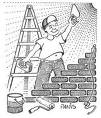 Rascunho 20[Ap 08,01] silêncio de meia hora [Apocalipse].O motivo da sentença aos reis da terra e seus exércitos reunidos no Har-Magedon  para   [Jo 10,10] matar  e  destruir  as  ovelhas  e  [Dn 7,23] pisar  e  esmagar  o  mundo  inteiro , agarrado à bíblia e agarrado à Besta, “““à vista dos homens”””E lá no sítio também tinha “mula sem cabeça”, mas vocês precisavam ver a “mula de passarela” que eu deixava para o meu sócio trabalhar; grande e sincero amigo, ele afirmava que a mula trabalhava sozinha no carreador de café, “majestosa na passarela” dizia ele, e era perfeita para fazer a voltinha no final do carreador ( “da passarela” ), e quando falava para dar água para a mula, ele dizia que o sereno bastava. Agora o impressionante era quando eu ia ver a plantação de milho, principalmente no início, quando o pé de milho estava pequeno. Ele garantia para mim que a mula andava melhor do que eu no milharal.E o cavalão peixerão que comprei, era uma maravilha, não fosse que já tinha quase uns setenta anos. Acho que foi por isso que me venderam. Mas o cavalão era tão bonito que nem com setenta anos fizeram preço bom. Não deram nem desconto no preço, para vocês saberem o tipo do cavalo que era. De motocicleta eu até tocava boiada, mas com cavalo eu não tinha muito intimidade. Ninguém montava o cavalão, porque era muito grande! Tive um trabalho enorme para plantar grama, de primeira, no quintal lá de casa, e depois de alguns meses, com a grama crescida, ele comeu tudo em um só dia. Esse cavalão, apesar de ‘Matusalém’, era um ‘devastador’. Acho que esse é outro motivo de terem me vendido, porque o cavalão destruía toda a grama do gado e não sobrava nada para as vaquinhas comerem. Mas mesmo assim ficaram firmes no preço de venda. E me falaram, creio que de brincadeira, que era para montar o cavalo à pelo, sem cela. Bom, gostei da idéia, por que não tinha cela mesmo. Então montei a pelo, acho que foi no pulo, não me lembro bem. Quando subi em cima dele, não sabia o que fazer com o arreio, o freio, nem sei o nome do “guidão do cavalo”, porque já falei que só entendo um pouco de moto. Acho que se estivesse em campo aberto, na fazendo do meu tio, eu ia um pouco mais longe. Mas, dentro do curral, com aquele “guidão de cavalo”, freio, arreio ou sei lá o nome, me atrapalhando, não fui longe, e aquilo era engraçado para mim. Até me sentia mal, sem jeito, segurando aquela corda solta nas mãos, sem sentido para mim. Acho que se eu conseguisse pegar nas orelhas do bicho eu me daria melhor do que com aquelas cordas “bambas”. Mas, chegando ao fim do curral, ele mudou de direção, ‘saiu para o lado’, e eu não acompanhei o raciocínio dele, e caí meio sem jeito. Não estava acostumado com essas coisas, porque com motocicleta não tem disso. Já tinha entrado de frente em um ônibus, e a moto não ‘saiu de banda’ como esse cavalão devastador e desgraçado ‘que sai para os lados’. Perto do ônibus, aquela cerca do curral não seria nada! Ainda mais com um cavalão daquele tamanho, o próprio cavalo levava tudo no peito. Se esse cavalão fosse bom mesmo ele não tinha desviado da cerca. Eu acho que ele estava velho mesmo, devia é ter mais do que setenta anos. Um tio meu comprou uma camionete nova uma vez e o manual orientava que no caso de uma valeta na estrada era para entrar de frente, sem desviar do buraco. Mas vou te dizer, se a moto não dá uma derrapada, previsível na terra, ficando na horizontal, no mesmo sentido do pára-choque e depois entrando debaixo do ônibus, e se eu não desse um pulo para abraçar o pára-choque do ônibus, acho que não ia conseguir fazer o restante da viagem. Fiquei colado no pára-choque até o motorista parar o ônibus. A posição era confortável, quase como se estivesse deitado na cama, ‘de lado’. Mas Vou te contar, quando o ônibus parou, tive que tirar a bota, jaqueta e capacete para recuperar o fôlego, e acho que se não tivesse gente por lá, eu tiraria até a calça. Mas, voltando ao tombo do cavalo, não perdi o fôlego, mas descobri que aqui na minha região, quem cai do cavalo não tem ajuda. Tive que me arrastar, com as mãos porque não conseguia ficar de pé, até a cerca do curral, pois, os que lá estavam não moveram um dedo para me ajudar. Mas, depois que montei, apesar de ter caído, os outros também montaram o cavalão. E agora, retornando à moto, depois de recuperar o fôlego, e um pouco antes disso, o dialogo com o motorista do ônibus foi apenas ouvi-lo dizer: “Pensei que não tinha sobrado nada!”. Eu nem respondi! Pois ainda estava economizando fôlego e não tinha perdido a pressa de fazer os trezentos quilômetros com a moto toda torta, e eu mais torto ainda, para chegar, um pouco antes da meia noite, na casa daquela que pensava que era ‘quase que’ namorada. E te digo, todas essas quedas foram ‘um nada’, perto do tombo que ela me deu. Tive a impressão que, apesar de eu achar que era quase íntimo, ela sequer se lembrava de mim, ou do meu nome. Se fosse ‘um fora’ normal daqueles assim: ‘Estou gostando de outro’, acho que não seria tão ruim. A situação foi tão constrangedora que até hoje nunca falei disso. Poucas vezes andei tanto atrás de uma mulher, com tantas dificuldades, para ser tão esnobado. E ainda tive que rodar por mais algumas horas no decorrer da madrugada, naquela situação deplorável que me encontrava.Antes do cavalão, eu tinha comprado uma jumentinha que não dava na altura da calça. Eu já não entendia de cavalo, que dirá de “jumentinha”. Mas me falaram que para vender uma jumenta daquela, só se fosse um ‘grande feiticeiro’ para conseguir enfeitiçar o comprador. Não creio que era feiticeiro, até no fundo gostei do vendedor, mas seu olhar, com leve sorriso, incomodava um pouco. Eu nunca falei para ninguém, mas acho que tudo isso foi por causa da “mula de passarela”, que tinha no sítio. Porque ela era boa mesmo, um espetáculo para trabalhar, e, segundo meu sócio não precisava nem de água, “o sereno bastava”. E a afirmação de que a mula andava melhor do que eu no milharal era o que mais me incomodava. Nem o fato de me falarem que, depois da meia noite, o sítio também tinha “mulas sem cabeça” me incomodava tanto como aquela mula querer ser melhor do que eu no milharal. Até fui procurar as “mulas sem cabeças da meia noite” lá no sítio, mas perdi meu tempo. O que eu gostava mesmo era da “mula de passarela”! E creio que, no íntimo, sem menor conhecimento de causa, eu estava querendo era cruzar o “garanhão devastador e desgraçado que só tinha tamanho, mas saltava de banda” com a “a grande jumentinha enfeitiçada que não dava na altura da calça”, para ver se saía outra “mula de passarela especialista em dar voltinha no final do trecho”. Mas creio que era uma coisa impossível, sem falar a parte científica, que ainda não pesquisei. Mas veja bem, pela diferença de tamanho, só se fosse em um barranco lá no sítio, mas entre animais, eu nunca vi isso! E o cavalão já tinha passado dos setenta. Bom, ainda bem que vendemos o sítio, senão eu poderia ficar rodeado desses jumentos. O “garanhão devastador e desgraçado que só tem tamanho, mas ‘salta de banda’”, “a grande jumentinha enfeitiçada que não dava na altura da calça”, “a mula de passarela especialista em dar voltinha no final do trecho”, “As mulas sem cabeças da meia noite”, e de todo tipo de ‘filhotes de jumentos’ desses asnos.E tem mais! Eu garanto a vocês que lá no sítio também tinha a “égua dos braços cruzados” que não gostava de trabalhar, e só de raiva do outro sócio que tinha, quando apanhava, porque empacava, ficava de pé nas patas traseiras e com as patas dianteiras abraçava a árvore de grevilha ( ‘cruzava os braços’ como dizia meu sócio ) de tanto levar chicotadas e chingamentos. Esse meu sócio reclamava muito dela e dizia que: “além de empacar, cruzava os braços ( abraçando a grevilha ) ”. Ele fez de tudo para vender a égua para mim, mas graças a Deus estava sem dinheiro na ocasião, acho que é por isso que dizem que Deus ajuda quem está sem dinheiro - os pobres, e não pude ficar com “a égua que empacava e cruzava os braços”.Mas tive que ficar com “a grande jumentinha enfeitiçada que não dava na altura da calça” até vender o sítio. Mas o maior problema é que nunca pude reclamar dela, mesmo depois de vender o sítio. Até hoje foi um silêncio total! Porque essas coisas, expostas só agora, podem ser uma grande bestialidade - “coisas de jumentos”, sem falar a parte científica do cruzamento exposto, que não vi e nem vou ver, por enquanto, que pode desgraçar ainda mais a situação! E tudo isso me fazem lembrar um saudoso amigo que orientava a gente assim: “Quando fizer uma burrice, fique quieto para não mostrar o ‘diploma de burro’”. Apesar de nunca ter incomodado muito, “a grande jumentinha enfeitiçada que não dava na altura da calça”, também nunca serviu para nada.* veja em breve ** página em construção *( Atualização de 13 de Maio de 2020 / Nossa Senhora de Fátima )* veja em breve * ( Título em construção / Texto em construção provisório ) * veja em breve *“A Sucessão Do Boca De Dragão Agarrado À Bíblia E Agarrado À Besta”[ “O sorriso do cadáver” ] ~>===[ “ O Boca De Dragão ” ]===<~ [ “A herança da desgraça” ]c19_ ASucessãoDoBocaDeDragãoAgarradoABíbliaEABesta* veja em breve * ( c09_, c10_, c11_, c12_, c13_, c14_, c15_, c16_, c17_, c18_, ...  ) * veja em breve *( continuando a coleta de dados do próximo novo último livrinho, “O Camisa 10”: “A fuga [Mateus 24,15] [Marcos 13,14] [Lucas 21,20] da abominação do devastador como [Isaías 1,7] desolação da devastação de estrangeiros bem diante dos olhos de vocês [versículos] e bem debaixo do nariz de vocês nas bíblias que carregam em suas mãos e nos braços da estante da sala,  liderados por “ricos ‘quase que’ desgraçados”, ‘quase que’ vômito da boca de Jesus [ Laodicéia |06\07| Ap 3,14-22 ]. [Oséias 07,08-12] NOVA FORMA DE IDOLATRIA  8 Efraim se mistura com os povos. Efraim é um bolo que não foi virado.  9 Os estrangeiros acabam com a força dele, e ele nem percebe; seus cabelos brancos vão aumentando, e ele não nota.  10 O orgulho de Israel testemunha contra ele mesmo, e nem assim eles se convertem a Javé, seu Deus; apesar de tudo, não o procuram.   11 Efraim é uma pomba ingênua, sem inteligência: pedem ajuda ao Egito, vão à Assíria. 12 Enquanto forem, atirarei sobre eles a minha rede, e os derrubarei como passarinhos, castigando-os pela sua maldade.  * Texto em construção *   Que diz “sou rico” mas é cego, surdo, ..... que se enriqueceram com a grande prostituta  (versículos) conforme Oséias (abaixo)  “novo” “idolatra” “prostituto” Para o roubo (exploração econômica) e a entrega dos pobres da nação (dependência) e justos do país (opressão), aliando-se à  * Texto em construção *   em favor de uma minoria de filhos da prostituição  * Texto em construção *  que pensam que compraram a bíblia, mas [Ap 18,03] ficaram ricos   [Dn 11,21]   sorrateiramente   [Oséias - Paulus - 1990 ] com “prostituições” [Oséias - introdução ] inclusive em fazer alianças políticas com potências estrangeiras  que provocam dependência, exploração econômica e opressão e golpes de estado que preservam interesse de uma pequena minoria [Oséias 07,03-07] GOLPES DE ESTADO 3 Com sua maldade, alegram o rei e com suas mentiras divertem os chefes. 4 São todos adúlteros, ardem como forno aceso, quando o padeiro atiça o fogo, depois que amassou o pão e espera que ele cresça.  5 Na festa do nosso rei, os chefes o afogam no calor do vinho e ele se compromete com os rebeldes. 6 A cabeça deles está cheia de tramóias: é como um forno. De noite, sua ira dorme, de manhã ela se incendeia como fogueira.   7 Todos eles ficam acesos como um forno e acabam queimando seus próprios governantes. Foi assim que caíram todos os seus reis e não há ninguém que me invoque. [ continua ... Oséias - introdução ] E “prostituições” são também a confiança no poder militar e nas riquezas (Oséias 08,14; 12,09) e todo tipo de injustiças [Oséias 04,01-02; 06,08-09; 10,12-13] II. PROCESSO CONTRA UM POVO ADÚLTERO - [Oséias 04,01-02] CORRUPÇÃO GERAL 1 Ouçam a palavra de Javé, filhos de Israel! Javé abre um processo contra os moradores do país, pois não há mais fidelidade, nem amor, nem conhecimento de Deus no país. 2 Há juramento falso e mentira, assassínio e roubo, adultério e violência; e sangue derramado se ajunta a sangue derramado.[Mateus 27,01-04] 01 JESUS É INOCENTE [Mt 27,01-04] 01 De manhã cedo, ““““todos”””” os chefes dos sacerdotes e os anciãos do povo convocaram um conselho contra Jesus, para o condenarem à morte.  2 Eles o amarraram e o levaram, e o entregaram a Pilatos, o governador.    3 Então Judas, o traidor, ao ver que Jesus fora condenado, sentiu remorso, e foi devolver as trinta moedas de prata aos chefes dos sacerdotes e anciãos,  4 dizendo: "Pequei, entregando à morte sangue inocente." Eles responderam: "E o que temos nós com isso? O problema é seu." ( nota de rodapé - Mt 27,01-10: ) O quadro é sombrio. Judas se enche de remorso, e proclama a inocência de Jesus, diante da indiferença das autoridades. As trinta moedas representam que Jesus foi traído pelo preço de um escravo.  ( “A Fuga ... .” / em breve - ** Qual cristão ouviu “O Fim da Prostituta” em 25/10/2018? **: ) [Jeremias 09,01-09] O REINO DA MENTIRA 01 ... todos eles são adúlteros ( pois que não passa de uma legião de adúlteros ), UM BANDO DE TRAIDORES.  2 retesam a língua, como fazem a seus arcos, para o engodo; E a lealdade não permanece neles;  O QUE MANDA NO PAÍS É A MENTIRA, E NÃO A VERDADE . Pois eles saem de um crime para o outro, e não me conhecem ( já nem me conhecem mais ) - oráculo do Senhor.  [continua ... Oséias 04,03] 3 Por isso, a terra geme e seus moradores desfalecem; as feras, aves do céu e até peixes do mar estão desaparecendo. [ diz a versículos: ] da corrupção dos pobres do povo pelo [vem de Is 05,15] “boca aberta sem medida [Ap 12,07-10] 09 de Serpente” dos filhos da [Ap 17,03] Besta, e da devastação das almas do povo pelo [de Is 05,15] “garganta profunda e alargada de [Ap 13,12] Dragão” dos filhos da [Ap 17,01] grande Prostituta, que não passam de [Mt 24,28] cadáveres da boca de Jesus e da boca de Deus ( os profetas ) de [Jr 09,01-19] 02 um bando de traidores   [Dn 11,21]   sorrateiros   [Sl 93 título] iníquos [Sl 93,08] consumados, formado por um grupo liderado por [Sl 93,08] imbecis e outro grupo liderado por [Sl 93,08] idiotas, agarrados à bíblia e agarrados à asnos, entregando o país à [Ap 17,03] Besta, e o povo a jumentos, na [Dn 11,21] sucessão de reis miseráveis ( [Dn 11,21] sucederá um miserável ) de [Mt 27,01] chefes [Is 01,23] bandidos [Sl 93,08] imbecis [Dn 13,01-64] 52 envelhecidos em anos e crimes, [Jr 09,02] da mentira que manda no país, e de [Is 01,09] desgraçados [Dn 13,01-64] 05 juízes [Dn 13,53] injustos [Sl 93,08] idiotas [Mt 27,01] anciãos do povo, das capas dos livrinhos e cartazes da versículos, menos os [Mt 27,01] anciãos do povo [Dn 13,01-64] 52 envelhecidos em anos e crimes, que não passam [Dn 09,02] do livro das profecias de Jeremias do numero de anos que Jerusalém devia permanecer em ruínas: eram setenta anos ... dos [Mt 24,28] cadáveres [Dn 14,22] que o rei mandou matar [Dn 14,09] dos setenta sacerdotes de bel, sem contar as mulheres e crianças, [Daniel 13,01-64] 05 que passam por guias do povo,  [Jr 09,02] da mentira de [Dn 11,21] reis miseráveis e de [Dn 13,01-64] 05 juízes [Is 01,09] desgraçados [Jr 09,02] que manda no país, [Ap 2,08-11] 02 que são apenas a  “[Ap 13,11-12] segunda Besta [Dn 11,43] assassina”, bem representada pelo “[Dn 11,21] miserável [Is 01,09] desgraçado “boca de Dragão”, agarrado à bíblia ( [Ap 13,11] com dois chifres como o cordeiro ) e agarrado à [Ap 17,01-15] 03 Besta ( [Ap 13,11] mas falava como o Dragão ), de uma das suas [Ap 17,04] sete cabeças, [Ap 17,01-15] 06 embriagado com o sangue dos santos e com o sangue das testemunhas de Jesus, como o falso apóstolo ( a outra cabeça ), dando vazão ao [Ap 12,03-18] 15 vômito do rio de água do [Ap 12,03-10] 03 grande Dragão cor de fogo [Ap 12,03-18] 15 atrás da mulher, 17 e do resto dos filhos dela, e também como o [Ap 19,20] falso profeta, [Ap 13,11-18] 13 opera grandes maravilhas ... , à vista dos homens 14 ... sempre na presença da primeira Besta, de [ diz a versículos: ] “colocar a bíblia na boca, cuspir no Espírito Santo de Deus e falar o nome de Jesus” , tudo ao mesmo tempo, transmitindo a adoração da Besta, como se estivesse transmitindo o vírus ( a Besta ), [Ap 13,15] de modo que esta pudesse falar e fazer com que morressem todos os que não adorassem a imagem da primeira Besta. [ continua a versículos: ] com horror a velhinhos que chegaram à idade adulta sem adorar a Besta; horror a quem faz comércio   [Ap 13,01-18] ...  17 SE  NÃO  TIVER  A  MARCA,  O  NOME  DA  BESTA  OU  O  NÚMERO  DO  SEU  NOME  ; explodindo em bestialidades na nação pagã que se converte a Jesus, dos que diminuem a pobreza do país, e no justo que vai seguindo exterminando todas as formas de adoração da besta que lhe são impostas diariamente, com [Dn 8,13] o exército calcado aos pés [Dn 8,19] dos últimos tempos da cólera rodeando em todo tipo de ameaças o povo que se mantém fiel, comprimindo com os pés, compactando, exercendo compressão, apertando, pisoteando e esmagando com os pés o resto dos filhos de Maria, [Ap 19,06-08] 08 todos os com comportamento justo dos santos, [Ap 12,13-17] 17 todos os que obedecem aos mandamentos de Deus, [Ap 19,01-05] todos seus servos e todos os que o temem, pequenos e grandes! [Ap 12,17] e todos os que mantém o testemunho de Jesus. Os [Is 41,17] pobres e indigentes [Is 01,14-15] roubados e com a face esmagada, o povo devorado e oprimido, [Ap 03,7-13] 08 os que tem pouca força ( os fracos ), mas guardam a palavra de Jesus e não renegam o seu nome. [Isaías 5,7] O sofrimento ( de Deus ) do que esperava o direito, e o grito de desespero ( de Jesus) do que esperava justiça!	( Porém, a versículos alerta e afirma:) ““Mas””,  (Site 2018:)  felizes os que foram assassinados, por todas as formas de assassinato ( dos santos ); e, nos finais dos tempos, [Daniel 11,21e24] sorrateiramente! Ou pelas angústias e sofrimentos, pobreza, miséria, abandono e fome, dos que  [Ap 13,01-18]  17 NÃO  PODEM  COMPRAR  NEM  VENDER , pois graças a Deus,  [Ap 13,17] NÃO  TEM  A  MARCA,  O  NOME  DA  BESTA  OU  O  NÚMERO  DO  SEU  NOME. Deus não se esquecerá de seus sofrimentos, nem dos pais, e nem dos filhos, por todos os séculos dos séculos. Amém. - ( “Caiu! Caiu...!” - 2002 - Pág. 10: ) No céu tem um lugar em que se poderá ver o sofrimento que o justo passou ( “Os profetas, os santos, os pobres e humildes da terra” ). Lá se vê nervos, músculos, órgãos, pensamentos, dores e sentimentos com detalhes, mostrando pausadamente, de modo que se entenda, a reação de cada célula do corpo. - (Site/2002:) (O Planeta/2009:) [retornando à: ... Apocalipse 13,01-18] ...  16 A segunda Besta faz também com que todos, pequenos e grandes, ricos e pobres, livres e escravos, recebam uma marca na mão direita ou na fronte.   [Ap 13,01-18] ...  17 E  NINGUÉM  PODE  COMPRAR  NEM  VENDER  SE  NÃO  TIVER  A  MARCA,  O  NOME  DA  BESTA  OU  O  NÚMERO  DO  SEU  NOME.   (Site/2002:) (O Planeta/2009:) [Apocalipse 13,08] Então os habitantes da terra adoraram a Besta. Mas o nome deles não está escrito desde a criação do mundo no livro do Cordeiro imolado.   [ou, se preferir: Apocalipse 17,08] ... Os habitantes da terra vão ficar admirados ao verem a Besta. São esses que desde a fundação do mundo não tem seu nome escrito no livro da vida. -  (Site 2018:)  Infelizes os que não se converterem:  ( “Bíblia” )  [Isaías 41,21-24] 21 Apresentem seus argumentos - diz  o Senhor. Tragam suas razões - diz o Rei de Jacó. ...  [Is 41, 24]   VOCÊS  SÃO  MENOS  QUE  UM  NADA.  E  QUEM  ESCOLHE  VOCÊS  É  ABOMINÁVEL.  ( “Caiu! Caiu...!” - 2002 - O Fim do mal 1, Pág. 04 ) A sua vida não vale nada se participas do nada ou és cúmplice do nada. Tu e os teus tem valor na esperança de saíres do nada. Pois do nada ganhas nada, e se tu pensares verás que vales nada e do nada recebes nada. Em Deus, sem medo de nada, saíras do nada.” - Quem teme pela vida a perderá, e quem dá a vida, por Deus e pelo evangelho, a terá de volta. ... [Ap 21,6] Está pronto![Ap 16,13-16] nessa hora eu vi: da boca do Dragão, da boca da Besta, e da boca do falso Profeta saíram três espíritos impuros que pareciam sapos. 14 São espíritos de Demônios. Fazem maravilhas, e vão até os reis de toda a terra, a fim de reuni-los para a guerra no Grande Dia do Deus Todo Poderoso. 16 Então os espíritos reuniram os reis no lugar que, em hebraico, se chama Harmagedôn. ... [Ap 21,6] Está pronto!  [Ap 19,19] 19 Vi, então, a Besta reunida com os reis da terra e com seus exércitos, para guerrear contra o Cavaleiro e seu exército. ... [Ap 21,6] Está pronto! - ( continuando - 2012 - “O Abominável Falso Profeta” - [Gn 03,14-15] 14 Deus disse ... e [Ap 12,06] Deus fez ... : )  [Ap 19,20] 20  A  BESTA,  PORÉM,  FOI  PEGA  JUNTO  COM  O  FALSO  PROFETA  ( o “[Dn 11,21] miserável [Is 01,09] desgraçado “boca de Dragão”, agarrado à bíblia e agarrado à [Ap 17,01-15] 03 Besta ),  QUE  OPERAVA  MARAVILHAS ( de “colocar a bíblia na boca, cuspir no Espírito Santo de Deus e falar o nome de Jesus”, tudo ao mesmo tempo ) NA  PRESENÇA  DA  BESTA.  ... [Ap 21,6] Está pronto! - [Ap 19,20] 20 ... Foi assim que ela ( a Besta - o asno ) seduziu todos os que haviam recebido a marca da Besta ( do asno ) e adorado a sua imagem ( a imagem da Besta - do asno ). ... [Ap 21,6] Está pronto!  ... [continuando ... Apocalipse 19,20] 20 ...  TANTO  A  BESTA  COMO  O  FALSO  PROFETA  ( a [Dn 11,21] sucessão do “boca de Dragão” )  FORAM  JOGADOS  VIVOS  NO  LAGO  DE FOGO,  QUE  ARDIA  COM  ENXOFRE.  ... [Ap 21,6] Está pronto! .. [diz a versículos] [Ap 02,08-11] 09 ‘São apenas’ um corpo abominável de demônio veloz e voraz, de dois pedaços de cabeças da [Ap 12,09] antiga Serpente”, “[Ap 12,09] Diabo”, “ [Ap 12,09] Satanás”, Leviatã, serpente esguia de duas cabeças nas pontas [~>=======<~]: “O sorriso do cadáver” de “[Is 27,01] Leviatã, serpente escorregadia”, como um pedaço de cabeça normal, [Ap 22,15] assassina   [Dn 11,21]   sorrateira   para “[Jo 10,10] roubar ... as ovelhas do país” e “a herança da desgraça” de “ [Is 27,01] Leviatã, serpente tortuosa”, como outro pedaço de cabeça   [Dn 11,24]   sorrateira  , por onde evacuam as leis da selva ( pela boca ), como [Ap 12,03-18] 15 vômito do rio de água [Gn 3,11-15] 11 da descendência [Ap 12,07-10] 09 da serpente para “[Ap 13,12] devorar ... as nações”,   [Dn 11,24]   Sorrateiramente   [Naum 01,09-14] 10 entrelaçados como espinheiros ( monte de espinhos ) na [ Igreja de Esmirna |03\07| Ap 2,08-11 ] 09 sinagoga de Satanás, evoluídos ( [Dn 8,8] O bode progrediu muito;) para [diz Jesus] [Ap 02,08-11] 09 ‘apenas’ [Mt 24,28] cadáveres [Ap 16,13-16] 14 dos reis de toda a terra reunidos para a guerra no Grande Dia do Deus Todo Poderoso, no [Ap 16,13-16] Har-Magedon ( o lugar onde perecem os reis ), [continua a versículos - site 2019]  para  [Ap 02,08-11] 09 ‘apenas’  [João 10,10]  roubar,  matar  e  destruir  as ovelhas,  [Daniel 7,23]  devorando  o  mundo  inteiro  e,  depois,  pisar  e  esmagar [Is 10,07-25] 07 as nações” [ e a versículos disse a três padres, para dizer a três bispos, antes da pandemia ], [diz Deus] que [Ap 02,08-11] 09 ‘são apenas’ [Gênesis 03,14-15] 14 a descendência da Serpente 15 cheios de ódio da descendência de Maria, [Gn 03,15] ferindo o calcanhar deles.Então, olha aí eles aí, eis aí eles aí[Daniel 13,01-64] 05, ... Aqueles de quem falou o Senhor: "A injustiça brotou na Babilônia, vinda dos velhos juízes que passam por guias do povo". Ou, se preferir, ... Aqueles de quem falou os livrinhos da versículos:  A sucessão de demônios vorazes do “sorriso do cadáver” do  [vem de Is 05,15] “boca aberta sem medida [Ap 12,07-10] 09 de Serpente” dos [Dn 11,21] reis miseráveis de [Mt 27,01] chefes [Is 01,23] bandidos [Sl 93,08] imbecis [Jr 09,02] mentirosos “[Jo 10,10] roubando as ovelhas do país” e a “herança da desgraça” do “garganta profunda e alargada de [Ap 13,12] Dragão” de demônios velozes de [Dn 13,05] juízes [Dn 13,53] injustos [Is 01,09] desgraçados [Sl 93,08] idiotas “[Ap 13,12] devorando as nações”. “Lentos e sem fome de justiça, mas veloz e voraz para “[Jo 10,10] roubar o país” e “[Ap 13,12] devorar as nações”.Ou, olha aí eles aí, eis aí eles aí resumidos na sucessão dos [Dn 09,02] setenta anos dos [Mt 24,28] cadáveres [Dn 14,09] dos setenta sacerdotes de bel do [Is 05,15] “boca aberta sem medida” do [Dn 11,21] rei miserável  [Na 01,09-14] 11 tramador de maus desígnios ( aquele que trama tudo o que é mau contra o Senhor )  e no “garganta profunda e alargada” do [Dn 13,05] juiz injustos  [Na 01,09-14] 11 maquinador do mal contra o Senhor ( o conselheiro iníquo ) [Dn 13,01-64] 52 ..., que Daniel disse a um deles ( o [Dn 13,05] juiz injustos [Is 05,15] garganta profunda ... ): "Homem envelhecido em anos e crimes, agora seus pecados vão aparecer, tudo o que você já praticava, [Dn 13,53] quando dava sentenças injustas, condenando o inocente e deixando livre o culpado. O Senhor diz: 'Cuidado para não condenar à morte o inocente e o justo'. ... 55 Daniel disse: "Muito bem! Você já mentiu direto contra a sua própria cabeça. O anjo de Deus já recebeu ordem de arrebentá-lo ao meio".  56 Depois de mandá-lo embora, Daniel pediu para trazer o outro. E lhe disse ( o [Dn 11,21] rei miserável [Is 05,15] boca aberta ... ): "Raça de Canaã, e não de Judá. A beleza da mulher fez você perder o rumo, a paixão embaralhou seu coração.  ... 59 Daniel disse: "Você acaba de mentir direto contra a sua própria cabeça. Com a espada na mão, o anjo de Deus está esperando para cortá-lo ao meio e acabar com os dois( o [Dn 11,21] rei miserável e o [Dn 13,05] juiz injustos ... )".e, olha aí eles aí, eis aí eles aí simplificado na sucessão dos [Dn 09,02] setenta anos dos [Mt 24,28] cadáveres da “[Ap 13,11-12] segunda Besta [Dn 14,09] dos setenta sacerdotes de bel, [versículos] agarrados à bíblia ( [Ap 13,11] com dois chifres como o cordeiro ) e agarrados à Besta ( [Ap 13,11] mas falava como o Dragão ), bem representado pelo “sorriso do cadáver” do [Dn 11,21] rei [Sl 93,08] imbecil, [Na 01,09-14] 11 tramador de maus desígnios ( aquele que trama tudo o que é mau contra o Senhor ) cujo [Dn 13,01-64] 59 " ... anjo de Deus, com a espada na mão, está esperando para cortá-lo ao meio; e a “herança da desgraça” do [Dn 13,05] juiz [Sl 93,08] idiota, [Na 01,09-14] 11 conselheiro iníquo ( o maquinador do mal contra o Senhor) cujo [Dn 13,55] 55 " ... anjo de Deus já recebeu ordem de arrebentá-lo ao meio" ... 59 ... e acabar com os dois ( o [Dn 11,21] rei [Sl 93,08] imbecil e o [Dn 13,05] juiz [Sl 93,08] idiota ).* veja em breve * ( Texto em construção provisório ) * veja em breve *c19_ ASucessãoDoBocaDeDragãoAgarradoABíbliaEABesta* veja em breve * ( c09_, c10_, c11_, c12_, c13_, c14_, c15_, c16_, c17_, c18_, ...  ) * veja em breve ** veja em breve o arquivo c19_... do texto acima ** página em construção ** veja em breve *